 MODELO DE FATURA DE PEDREIRO									 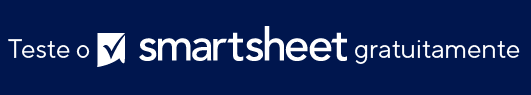 SEU LOGOTIPOSEU LOGOTIPOFATURA DE PEDREIROFATURA DE PEDREIROFATURA DE PEDREIROFATURA DE PEDREIROFATURA DE PEDREIRODATA E HORA DO TRABALHOCARGOCARGOCARGOLOCAL DE TRABALHOLOCAL DE TRABALHOLOCAL DE TRABALHOLOCAL DE TRABALHOLOCAL DE TRABALHOLOCAL DE TRABALHOCONCLUÍDO PORN.º DA FATURADATA DA FATURADATA DA FATURAPEDREIRONOME DA EMPRESADESCRIÇÃO DA MÃO DE OBRADESCRIÇÃO DA MÃO DE OBRADESCRIÇÃO DA MÃO DE OBRADESCRIÇÃO DA MÃO DE OBRADESCRIÇÃO DA MÃO DE OBRADESCRIÇÃO DA MÃO DE OBRAESTIMADASTAXATAXATOTALNOME DO CONTATOENDEREÇO ENDEREÇO ENDEREÇO TELEFONE E-MAILCLIENTENOME DA EMPRESANOME DO CONTATOTOTALTOTALENDEREÇO PEÇAS/MATERIAISPEÇAS/MATERIAISPEÇAS/MATERIAISPEÇAS/MATERIAISPEÇAS/MATERIAISPEÇAS/MATERIAISQTD.PREÇO UNITÁRIOPREÇO UNITÁRIOTOTALENDEREÇO ENDEREÇO TELEFONE E-MAILCONDIÇÕESOBSERVAÇÕES E DETALHES ADICIONAIS DO TRABALHOOBSERVAÇÕES E DETALHES ADICIONAIS DO TRABALHOOBSERVAÇÕES E DETALHES ADICIONAIS DO TRABALHOOBSERVAÇÕES E DETALHES ADICIONAIS DO TRABALHOOBSERVAÇÕES E DETALHES ADICIONAIS DO TRABALHOOBSERVAÇÕES E DETALHES ADICIONAIS DO TRABALHOTOTALTOTALSUBTOTALSUBTOTALEmita um cheque nominal ao Emita um cheque nominal ao Emita um cheque nominal ao inserir a porcentageminserir a porcentageminserir a porcentageminserir a porcentagemTARIFA DE IMPOSTOTARIFA DE IMPOSTONome de sua empresa.Nome de sua empresa.Nome de sua empresa.IMPOSTO TOTALIMPOSTO TOTALEm caso de dúvidas sobre esta fatura, 
entre em contato comEm caso de dúvidas sobre esta fatura, 
entre em contato comEm caso de dúvidas sobre esta fatura, 
entre em contato comOUTROSOUTROSNome, (321) 456-7890, endereço de e-mailNome, (321) 456-7890, endereço de e-mailNome, (321) 456-7890, endereço de e-mailTOTAL GERALTOTAL GERALwww.seuendereçonaweb.comwww.seuendereçonaweb.comwww.seuendereçonaweb.cominsira o valor inicial do pagamentoinsira o valor inicial do pagamentoinsira o valor inicial do pagamentoinsira o valor inicial do pagamentoMENOS PAGAMENTOMENOS PAGAMENTOOBRIGADOOBRIGADOOBRIGADOTOTAL DEVIDOTOTAL DEVIDOAVISO DE ISENÇÃO DE RESPONSABILIDADEQualquer artigo, modelo ou informação fornecidos pela Smartsheet no site são apenas para referência. Embora nos esforcemos para manter as informações atualizadas e corretas, não fornecemos garantia de qualquer natureza, seja explícita ou implícita, a respeito da integridade, precisão, confiabilidade, adequação ou disponibilidade do site ou das informações, artigos, modelos ou gráficos contidos no site. Portanto, toda confiança que você depositar nessas informações será estritamente por sua própria conta e risco.